        Извещение о внесении изменений в запрос котировок цен № ЗК/15-ВВРЗ/2023/ОМТОУважаемые господа!АО «ВРМ» в лице Воронежского ВРЗ АО «ВРМ» сообщает Вам о внесении изменений в запрос котировок цен № ЗК/15-ВВРЗ/2023/ОМТО с целью выбора организации на право заключения договора поставки кабельно-проводниковой продукции для нужд Воронежского ВРЗ АО «ВРМ» с марта 2023 года по декабрь 2023года. Председатель Конкурсной комиссииВоронежского ВРЗ АО «ВРМ»	                                      Г.В. Ижокин                                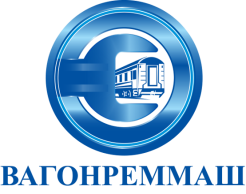 АКЦИОНЕРНОЕ ОБЩЕСТВО «ВАГОНРЕММАШ»ФилиалВоронежский вагоноремонтный завод394010, г. Воронеж, пер. Богдана Хмельницкого, д.1Тел (4732) 27-76-09, факс: (4732)79-55-90www.vagonremmash.ru,   http://www.vwrz.ru/     1.Внести изменение в Извещение Запроса котировок цен № ЗК/15-ВВРЗ/2023/ОМТО, изложив в следующей редакции:  «…Котировочные заявки подаются в письменной форме в запечатанных конвертах до 10-00 часов московского времени «21» марта 2023 г. по адресу: 394010, г. Воронеж, пер. Богдана Хмельницкого, дом 1, кабинет 5. …».2. Внести изменения в п. 2.5. запроса котировок цен и изложить его в следующей редакции:     «…Котировочная заявка должна быть представлена до 10-00 часов московского времени «21» марта 2023г. по адресу: 394010, г. Воронеж, пер. Богдана Хмельницкого, дом 1, кабинет 5. …».3. Внести изменения в п. 5.2. запроса котировок цен и изложить его в следующей редакции:         «…Рассмотрение котировочных заявок осуществляется экспертной группой совместно с организатором по адресу: 394010, г. Воронеж, пер. Богдана Хмельницкого, дом 1, кабинет 7, в 11-00 часов московского времени «21» марта 2023г. …».      4. Внести изменения в п. 5.8. запроса котировок цен и изложить его в следующей редакции:        «…Подведение итогов запроса котировок цен проводится по адресу: 394010, г. Воронеж, пер. Богдана Хмельницкого, дом 1, кабинет 7, в 16-00 часов московского времени «21» марта 2023 г.     1.Внести изменение в Извещение Запроса котировок цен № ЗК/15-ВВРЗ/2023/ОМТО, изложив в следующей редакции:  «…Котировочные заявки подаются в письменной форме в запечатанных конвертах до 10-00 часов московского времени «21» марта 2023 г. по адресу: 394010, г. Воронеж, пер. Богдана Хмельницкого, дом 1, кабинет 5. …».2. Внести изменения в п. 2.5. запроса котировок цен и изложить его в следующей редакции:     «…Котировочная заявка должна быть представлена до 10-00 часов московского времени «21» марта 2023г. по адресу: 394010, г. Воронеж, пер. Богдана Хмельницкого, дом 1, кабинет 5. …».3. Внести изменения в п. 5.2. запроса котировок цен и изложить его в следующей редакции:         «…Рассмотрение котировочных заявок осуществляется экспертной группой совместно с организатором по адресу: 394010, г. Воронеж, пер. Богдана Хмельницкого, дом 1, кабинет 7, в 11-00 часов московского времени «21» марта 2023г. …».      4. Внести изменения в п. 5.8. запроса котировок цен и изложить его в следующей редакции:        «…Подведение итогов запроса котировок цен проводится по адресу: 394010, г. Воронеж, пер. Богдана Хмельницкого, дом 1, кабинет 7, в 16-00 часов московского времени «21» марта 2023 г.     1.Внести изменение в Извещение Запроса котировок цен № ЗК/15-ВВРЗ/2023/ОМТО, изложив в следующей редакции:  «…Котировочные заявки подаются в письменной форме в запечатанных конвертах до 10-00 часов московского времени «21» марта 2023 г. по адресу: 394010, г. Воронеж, пер. Богдана Хмельницкого, дом 1, кабинет 5. …».2. Внести изменения в п. 2.5. запроса котировок цен и изложить его в следующей редакции:     «…Котировочная заявка должна быть представлена до 10-00 часов московского времени «21» марта 2023г. по адресу: 394010, г. Воронеж, пер. Богдана Хмельницкого, дом 1, кабинет 5. …».3. Внести изменения в п. 5.2. запроса котировок цен и изложить его в следующей редакции:         «…Рассмотрение котировочных заявок осуществляется экспертной группой совместно с организатором по адресу: 394010, г. Воронеж, пер. Богдана Хмельницкого, дом 1, кабинет 7, в 11-00 часов московского времени «21» марта 2023г. …».      4. Внести изменения в п. 5.8. запроса котировок цен и изложить его в следующей редакции:        «…Подведение итогов запроса котировок цен проводится по адресу: 394010, г. Воронеж, пер. Богдана Хмельницкого, дом 1, кабинет 7, в 16-00 часов московского времени «21» марта 2023 г.     1.Внести изменение в Извещение Запроса котировок цен № ЗК/15-ВВРЗ/2023/ОМТО, изложив в следующей редакции:  «…Котировочные заявки подаются в письменной форме в запечатанных конвертах до 10-00 часов московского времени «21» марта 2023 г. по адресу: 394010, г. Воронеж, пер. Богдана Хмельницкого, дом 1, кабинет 5. …».2. Внести изменения в п. 2.5. запроса котировок цен и изложить его в следующей редакции:     «…Котировочная заявка должна быть представлена до 10-00 часов московского времени «21» марта 2023г. по адресу: 394010, г. Воронеж, пер. Богдана Хмельницкого, дом 1, кабинет 5. …».3. Внести изменения в п. 5.2. запроса котировок цен и изложить его в следующей редакции:         «…Рассмотрение котировочных заявок осуществляется экспертной группой совместно с организатором по адресу: 394010, г. Воронеж, пер. Богдана Хмельницкого, дом 1, кабинет 7, в 11-00 часов московского времени «21» марта 2023г. …».      4. Внести изменения в п. 5.8. запроса котировок цен и изложить его в следующей редакции:        «…Подведение итогов запроса котировок цен проводится по адресу: 394010, г. Воронеж, пер. Богдана Хмельницкого, дом 1, кабинет 7, в 16-00 часов московского времени «21» марта 2023 г.     1.Внести изменение в Извещение Запроса котировок цен № ЗК/15-ВВРЗ/2023/ОМТО, изложив в следующей редакции:  «…Котировочные заявки подаются в письменной форме в запечатанных конвертах до 10-00 часов московского времени «21» марта 2023 г. по адресу: 394010, г. Воронеж, пер. Богдана Хмельницкого, дом 1, кабинет 5. …».2. Внести изменения в п. 2.5. запроса котировок цен и изложить его в следующей редакции:     «…Котировочная заявка должна быть представлена до 10-00 часов московского времени «21» марта 2023г. по адресу: 394010, г. Воронеж, пер. Богдана Хмельницкого, дом 1, кабинет 5. …».3. Внести изменения в п. 5.2. запроса котировок цен и изложить его в следующей редакции:         «…Рассмотрение котировочных заявок осуществляется экспертной группой совместно с организатором по адресу: 394010, г. Воронеж, пер. Богдана Хмельницкого, дом 1, кабинет 7, в 11-00 часов московского времени «21» марта 2023г. …».      4. Внести изменения в п. 5.8. запроса котировок цен и изложить его в следующей редакции:        «…Подведение итогов запроса котировок цен проводится по адресу: 394010, г. Воронеж, пер. Богдана Хмельницкого, дом 1, кабинет 7, в 16-00 часов московского времени «21» марта 2023 г.     1.Внести изменение в Извещение Запроса котировок цен № ЗК/15-ВВРЗ/2023/ОМТО, изложив в следующей редакции:  «…Котировочные заявки подаются в письменной форме в запечатанных конвертах до 10-00 часов московского времени «21» марта 2023 г. по адресу: 394010, г. Воронеж, пер. Богдана Хмельницкого, дом 1, кабинет 5. …».2. Внести изменения в п. 2.5. запроса котировок цен и изложить его в следующей редакции:     «…Котировочная заявка должна быть представлена до 10-00 часов московского времени «21» марта 2023г. по адресу: 394010, г. Воронеж, пер. Богдана Хмельницкого, дом 1, кабинет 5. …».3. Внести изменения в п. 5.2. запроса котировок цен и изложить его в следующей редакции:         «…Рассмотрение котировочных заявок осуществляется экспертной группой совместно с организатором по адресу: 394010, г. Воронеж, пер. Богдана Хмельницкого, дом 1, кабинет 7, в 11-00 часов московского времени «21» марта 2023г. …».      4. Внести изменения в п. 5.8. запроса котировок цен и изложить его в следующей редакции:        «…Подведение итогов запроса котировок цен проводится по адресу: 394010, г. Воронеж, пер. Богдана Хмельницкого, дом 1, кабинет 7, в 16-00 часов московского времени «21» марта 2023 г.     1.Внести изменение в Извещение Запроса котировок цен № ЗК/15-ВВРЗ/2023/ОМТО, изложив в следующей редакции:  «…Котировочные заявки подаются в письменной форме в запечатанных конвертах до 10-00 часов московского времени «21» марта 2023 г. по адресу: 394010, г. Воронеж, пер. Богдана Хмельницкого, дом 1, кабинет 5. …».2. Внести изменения в п. 2.5. запроса котировок цен и изложить его в следующей редакции:     «…Котировочная заявка должна быть представлена до 10-00 часов московского времени «21» марта 2023г. по адресу: 394010, г. Воронеж, пер. Богдана Хмельницкого, дом 1, кабинет 5. …».3. Внести изменения в п. 5.2. запроса котировок цен и изложить его в следующей редакции:         «…Рассмотрение котировочных заявок осуществляется экспертной группой совместно с организатором по адресу: 394010, г. Воронеж, пер. Богдана Хмельницкого, дом 1, кабинет 7, в 11-00 часов московского времени «21» марта 2023г. …».      4. Внести изменения в п. 5.8. запроса котировок цен и изложить его в следующей редакции:        «…Подведение итогов запроса котировок цен проводится по адресу: 394010, г. Воронеж, пер. Богдана Хмельницкого, дом 1, кабинет 7, в 16-00 часов московского времени «21» марта 2023 г.     1.Внести изменение в Извещение Запроса котировок цен № ЗК/15-ВВРЗ/2023/ОМТО, изложив в следующей редакции:  «…Котировочные заявки подаются в письменной форме в запечатанных конвертах до 10-00 часов московского времени «21» марта 2023 г. по адресу: 394010, г. Воронеж, пер. Богдана Хмельницкого, дом 1, кабинет 5. …».2. Внести изменения в п. 2.5. запроса котировок цен и изложить его в следующей редакции:     «…Котировочная заявка должна быть представлена до 10-00 часов московского времени «21» марта 2023г. по адресу: 394010, г. Воронеж, пер. Богдана Хмельницкого, дом 1, кабинет 5. …».3. Внести изменения в п. 5.2. запроса котировок цен и изложить его в следующей редакции:         «…Рассмотрение котировочных заявок осуществляется экспертной группой совместно с организатором по адресу: 394010, г. Воронеж, пер. Богдана Хмельницкого, дом 1, кабинет 7, в 11-00 часов московского времени «21» марта 2023г. …».      4. Внести изменения в п. 5.8. запроса котировок цен и изложить его в следующей редакции:        «…Подведение итогов запроса котировок цен проводится по адресу: 394010, г. Воронеж, пер. Богдана Хмельницкого, дом 1, кабинет 7, в 16-00 часов московского времени «21» марта 2023 г.